ТАРИФЫВ рамках Договора об оказании услуг по содействию в инвестировании Инвестор не уплачивает вознаграждение за оказание услуг Оператором по доступу к Системе.В рамках Договора об оказании услуг по привлечению инвестиций Заемщик уплачивает Оператору вознаграждение, размер которого составляет от 3,5% от суммы займа по каждому заключаемому Заемщиком посредством Системы Договору инвестирования. Порядок уплаты такого вознаграждения определяется Договором об оказании услуг по привлечению инвестиций (п. 5.13.2.). В период проведения стимулирующих мероприятий, предполагающих увеличение процентной ставки по Договору инвестирования за первый период использования суммы займа (за первый платежный период), Оператор в одностороннем порядке осуществляет снижение собственного вознаграждения соразмерно увеличению процентной ставки за первый период использования суммы займа по Договорам инвестирования, заключенным в период проведения стимулирующих мероприятий, данная информация отражается в выставляемом Оператором счете (п. 5.13.2.).В случае участия Оператора в программе субсидирования в целях компенсации части затрат на обеспечение доступа к платформе для коллективного инвестирования Заемщик, отвечающий требованиям, размещенным на Сайтах, вправе подать заявку на возврат уплаченного Оператору вознаграждения. При принятии Оператором положительного решения по заявке Заемщика Оператор осуществляет возврат Заемщику уплаченного вознаграждения в сумме, определенной Оператором, на условиях,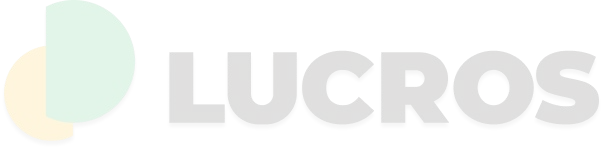 